Domácí úkoly 27. 1. 2021 – 5. třída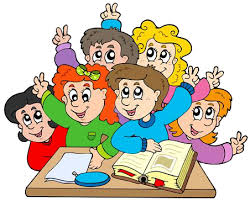 Zdravím Vás, milí páťáci,chválím děti, které jsou v hodinách aktivní, hlásí se a ty, které poctivě odevzdávají úkoly.Máme den před vysvědčením, ale stále musíme procvičovat a poctivě pracovat. Vysvědčení poprvé prožijete doma a výsledky vaší píle a snahy se dozvíte ve čtvrtek z emailu vašich rodičů. V pátek Vás čekají pololetní prázdniny.ČESKÝ JAZYK:Úkol na classroom: DÚ – doplň i/y + slovo 27. 1. MATEMATIKA:Uč. (V): 11/2 – vypočítej příklady, podle zbytků doplň tajenku. Nezapomínejte číst, už se těším na Vaše referáty, či zápisy ve čtenářském deníku.Mějte se moc pěkně. Z. S.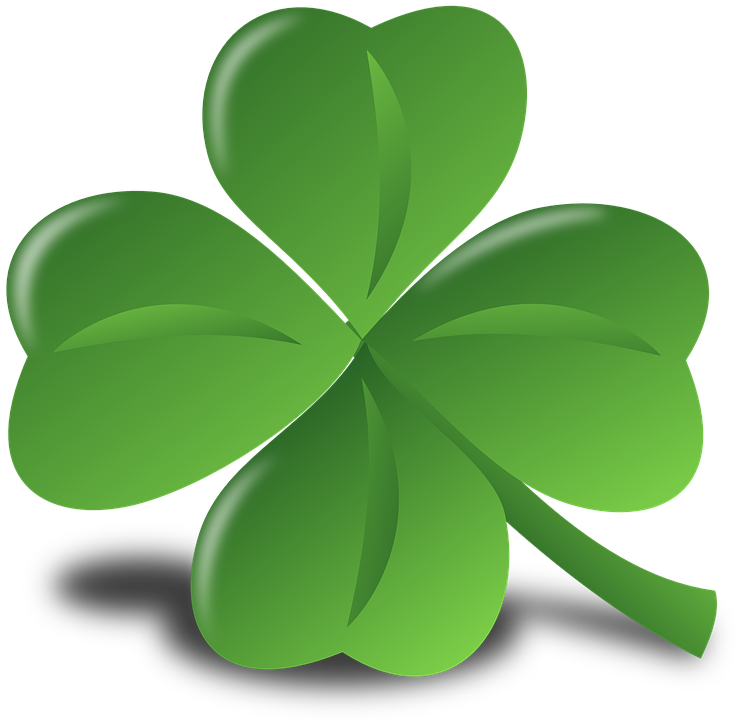 